В соответствии со статьями 173, 184.2 Бюджетного кодекса Российской Федерации, статьей 14 Федерального закона Российской Федерации от 06.10.2003 № 131-ФЗ «Об общих принципах организации местного самоуправления в Российской Федерации», Уставом муниципального образования Емельяновское сельское поселение Нижнегорского района Республики Крым, Положением о бюджетном процессе в муниципальном образовании Емельяновское сельское поселение Нижнегорского района Республики Крым1. Одобрить предварительные итоги социально-экономического развития Емельяновского сельского поселения Нижнегорского района Республики Крым за 9 месяцев 2021 года и ожидаемые итоги социально-экономического развития Емельяновского сельского поселения Нижнегорского района Республики Крым за 2021 год согласно приложению.2.Контоль за исполнением настоящего постановления оставляю за собой.Председатель Емельяновского сельскогосовета - глава администрации Емельяновского сельского поселения					Л.В.ЦапенкоПриложениек постановлению администрации Емельяновского сельского поселения Нижнегорского района Республики Крымот 05 октября 2021 года № 129Предварительные итоги социально-экономического развития Емельяновского сельского поселения Нижнегорского района Республики Крым за 9 месяцев 2021 года и ожидаемые итоги социально-экономического развития Емельяновского сельского поселения Нижнегорского района Республики Крым за 2021 годОсновной целью социально-экономического развития Емельяновского сельского поселения Нижнегорского района Республики Крым является решение социально-экономических проблем территории Емельяновского сельского поселения Нижнегорского района Республики Крым (далее – поселение) и повышение на этой основе уровня жизни населения, развитие малого и среднего бизнеса, развитие сельского хозяйства, формирование достойных условий жизни на селе.В качестве основных приоритетов социально-экономического развития поселения на среднесрочную перспективу определены следующие направления:- создание благоприятного предпринимательского климата, формирование инфраструктуры поддержки предпринимательства;- создание условий для развития сферы услуг: здравоохранения, образования, физической культуры, спорта и туризма;- формирование благоприятного социального климата для деятельности и здорового образа жизни населения.Деятельность администрации Емельяновского сельского поселения Нижнегорского района Республики Крым (далее – администрации поселения) в текущем финансовом году была направлена на удержание достигнутой ранее положительной динамики развития экономики, на повышение деловой и инвестиционной активности как базы для устойчивого наполнения бюджета Емельяновского сельского поселения Нижнегорского района Республики Крым (далее – бюджет поселения), улучшение ситуации в социальной сфере, создание комфортных условий проживания населения на территории поселения.В течение 2021 года сохранялась стабильная социально-экономическая ситуация в поселении. Были обеспечены необходимые условия для работы учреждений культуры, принимались необходимые меры для обеспечения нормальных условий для проживания жителей поселения, их социальной защиты и поддержки, соблюдения на территории поселения общественной безопасности и правопорядка. На территории поселения действует субъекты малого предпринимательства. Малое предпринимательство является неотъемлемой частью экономики и приобретает с каждым годом все большее экономическое, социальное и политическое значение. Положительная роль малого бизнеса в продвижении реформ состоит в преодолении кризиса, повышении эффективности и производительности, создания дополнительных рабочих мест в сёлах поселения. Непроизводственная сфера деятельности остается наиболее привлекательной для представителей малого бизнеса. Существенной проблемой развития малого бизнеса является отсутствие стартового капитала и ограниченный доступ к финансовым ресурсам. Высокий уровень процентных ставок по банковским кредитам также является одной из причин, затрудняющих доступ малого бизнеса к внешним финансовым ресурсам.Малое предпринимательство в поселении развивается в основном по направлениям торговли продовольственными и промышленными товарами.В сельском поселении развита сеть объектов мелкорозничной торговли в шаговой доступности для жителей населенных пунктов.С предпринимателями постоянно ведется работа по легализации своих доходов и своевременной уплате налоговых отчислений.В течение 2021 года особое внимание администрацией поселения уделялось благоустройству территории.С целью возрождения традиций, развития народного творчества и совершенствования культурно - досуговой деятельности поселения проводятся мероприятия для всех слоев населения на базе сельского  Дома  культуры и библиотеки. Мероприятия, посвященные Дню Победы, Дню защиты детей, Дню Флага, Дню Единства и к другим праздничным датам подготовлены работниками культуры и библиотеки.Патриотическое воспитание молодёжи в текущем году, как и в прошлые годы, осуществляется через кружковую, лекционную работу в общеобразовательной школе сельского поселения и через мероприятия сельского  Дома  культуры и библиотеки.За 9 месяцев 2021 года администрацией поселения была проделана работа по благоустройству и обустройству поселения, а именно: выполнялись работы по санитарной очистке и уборке территории: уборка придомовых и дворовых территорий от мусора, санитарная очистка зеленых зон, зон отдыха, территории кладбищ, обрезка деревьев, кустарников, поросли.В части организации сбора и вывоза мусора на территории поселения - осуществляется вывоз твёрдых бытовых отходов ГУП Крымэкоресурсы, согласно графику. Администрацией поселения осуществляется контроль за порядком сбора и вывоза ТБО, выполнением Правил благоустройства и санитарного содержания территории поселения юридическими и физическими лицами, независимо от форм их собственности.В настоящее время ведутся работы по благоустройству  парковой зоны в Нижнегорском районе село Емельяновка, ул. Центральная, 134а .Приоритетными направлениями и стратегическими ориентирами в 2021 году, как и в предыдущие годы, являются: повышение уровня финансовой обеспеченности территории, привлечение инвестиций в производство, развитие предпринимательства, социальное благополучие населения. Чёткое следование данным ориентирам в отчетном периоде позволило продвинуться в достижении определённых целей бюджетной политики поселения на среднесрочную перспективу.Доходная часть бюджета поселения в 2021 году сформирована из налоговых и неналоговых доходов и безвозмездных поступлений в объеме равном 2 521,6 тыс. руб. Фактически за 9 месяцев 2021 года исполнение доходной части составило 2 050,3 тыс. руб., или 79,5 % к плановым показателям бюджета поселения.Объем налоговых и неналоговых поступлений в бюджете в 2021 году запланированы в сумме 1 487,3 тыс.руб, за 9 месяцев 2021 года получено 1 145,9 тыс.руб.Основу структуры собственных поступлений бюджета Емельяновского сельского поселения Нижнегорского района Республики Крым составляют:1. Налог на доходы физических лиц. Данный вид налога является основным видом дохода Емельяновского сельского поселения Нижнегорского района Республики Крым. Его плановый показатель на 2021 год составляет 428,1 тыс.руб. Поступление за 9 месяцев 2021 года составило 281,9 тыс.руб. Исполнение – 65,6 %. Показатели по налогу на доходы физических лиц напрямую связаны с успешной деятельностью предприятия. Плательщиками данного налога являются Администрация Емельяновского сельского поселения Нижнегорского района Республики Крым, МБОУ «Емельяновская СОШ», Отделение ФГУП « Почта России», Емельяновская библиотека, амбулатория, а так же индивидуальные предприниматели, имеющие наёмных работников.2. Единый сельскохозяйственный налог. Плановый показатель на 2021 год – 141,4 тыс. руб. Поступления за 9 месяцев 2021 года составили 433,1 тыс. руб. Исполнение – 306,3 %.  Поступление данного налога на прямую зависит от декларирования доходов и расходов предприятия. 3.Налог на имущество физ.лиц. Плановый показатель на 2021 год – 131,6 тыс. руб. Поступления за 9 месяцев 2021 года составили 4,2 тыс. руб. Исполнение – 3,21 %.  4. Земельный налог. План на 2021 год – 370,2 тыс. руб. Поступления за 9 месяцев 2021 года составили 71,9 тыс. руб. или 19,4 % от плановых показателей. Уменьшение поступлений связано с проведенной переоценкой земельных участков по кадастровой стоимости.5. Доходы, получаемые в виде арендной платы за имущество, переданное в возмездное пользование. План на 2021 год- 115,6 тыс. руб. Поступления по итогам  9 месяцев 2021 года составили 77,3 тыс. руб. Исполнение 66,9% .6. Доходы, получаемые в виде арендной платы за землю, переданное в возмездное пользование. План на 2021 год- 249,4 тыс. руб. Поступления по итогам 9 месяцев 2021 года составили 153,1 тыс. руб. Исполнение 61,4% .7. Государственная пошлина за совершение нотариальных действий. План на 2021 год – 7,0 тыс. руб. Поступления на 01.10.2021 – 6,8 тыс. руб. Исполнение составило 97,1 %.8. Доходы от продажи земельных участков. План на 2021 год- 0 тыс. руб. Поступления по итогам 9 месяцев 2021 года составили 61,0 тыс. руб.9. Прочие неналоговые доходы. План на 2021 год- 44,0 тыс. руб. Поступления по итогам 9 месяцев 2021 года составили 56,5 тыс. руб. Исполнение 128,4 %. Значительная часть доходов в 2021 году приходится на средства, полученные в рамках межбюджетных отношений. Дотации бюджетам бюджетной системы Российской Федерации за 9 месяцев 2021 года поступили в сумме 782,9 тыс. руб., что составляет 83,3  % от плановых показателей. Субвенции бюджетам бюджетной системы Российской Федерации за 9 месяцев 2021 года поступили в сумме 76,5 тыс. руб., что составляет 81,1% от плановых показателей.Формирование доходов бюджета в 2021 году позволяет исполнять только защищенные статьи расходов.Для обеспечения финансовой самостоятельности поселения на протяжении 9 месяцев 2021 года администрацией поселения проводится разъяснительная работа с населением о порядке уплаты земельного налога. Проводится разъяснительная работа с индивидуальными предпринимателями о необходимости «прозрачного» трудоустройства работников и соответственно уплаты НДФЛ в бюджет поселения. Постоянно в сотрудничестве с МИФНС России № 1 по Республике Крым ведётся работа по уменьшению задолженности населения по имущественным налогам.Фактическое выполнение плановых показателей расходной части бюджета поселения за 9 месяцев 2021 года 2 272,4 тыс. руб. или 53,02 % от плановых показателей. По предварительной оценке, план по расходам по окончании года будет выполнен ориентировочно на 100%. Выполняются все взятые на себя социальные обязательства. Обеспечено выполнение всех выплат, которые предусмотрены действующим законодательством.Просроченная кредиторская задолженность за 9 месяцев 2021 года отсутствует.С 1 января 2021 года численность муниципальных служащих составляет              3 шт.единицы, 1 шт.единица – выборное должностное лицо, замещающее муниципальную должность.За 9 месяцев 2021 года состоялись заседания (сессии) депутатов 2-го созыва Емельяновского сельского совета Нижнегорского района Республики Крым. Приняты решения Емельяновского сельского совета Нижнегорского района Республики Крым. Главой поселения в ходе работы изданы постановления, распоряжения администрации поселения по основной деятельности и по личному составу.Ежедневно администрацией поселения ведется работа с обращениями граждан. Граждане обращаются по различным вопроса: по поводу выдачи справок, помощи в оформлении документов на земельные участки и жилые дома. Заключаются  договора аренды земельных участков с юридическими лицами и с физическими лицами.На территории поселения зарегистрировано 16 многодетных  семей.Администрацией поселения совместно с специалистом социальной службы ведется работа с несовершеннолетними детьми, состоящими на учете в комиссии по делам несовершеннолетних, проводится обследование условий их проживания в семьях, а так же профилактические беседы с детьми и их родителями. По итогам 9 месяцев 2021 года организация бюджетного процесса в поселении соответствует требованиям бюджетного и налогового законодательства Российской Федерации, соблюдаются нормы и ограничения, установленные Бюджетным кодексом Российской Федерации.Вместе с тем, на сегодняшний день остается ряд нерешенных проблем, требующих особого внимания, к которым в первую очередь относятся недостаточность собственной налоговой базы поселения для исполнения им полномочий по решению вопросов местного значения. Задача поселения –раскрыть неиспользованные резервы и повысить уровень жизни населения и каждого жителя в отдельности.Таковы основные предварительные итоги социально-экономического развития поселения за 2021 год. Главным результатом уходящего года стало закрепление положительной динамики развития поселения и повышение на основе этого уровня жизни наших людей.ЗаключениеСильные стороны, определяющие конкурентные преимущества, способствующие ускоренному развитию территории поселения: - Наличие плодородных земель.-Образование: на территории сельского поселения находится общеобразовательная школа, детский садик. - Здравоохранение: на территории поселения находятся амбулатория. - Культура и искусство: в поселении имеются Дом культуры и библиотека.Проблемными вопросами на территории поселения остаются: - Отсутствие уличного освещения в населенном  пункте.-газификация поселения.Потенциальные возможности, которые могут способствовать быстрому развитию территории поселения: - Газификация населенного  пункта. - Установка уличного освещения.- Увеличение собираемости налогов. - Стимулирование развития сельскохозяйственных предприятий, фермерских хозяйств, ЛПХ. - Создание инвестиционных площадок.- Развитие сферы бытовых услуг в поселении.- Создание дополнительных рабочих мест для занятости населения. Угрозы, препятствующие развитию территории поселения: - Недостаточность денежных средств бюджета поселения для реализации жизненно важных мероприятий. - Отсутствие инвестиционных вложений для развития территории.Таким образом, исходя из всестороннего анализа и прогнозных оценок, итоги девяти месяцев текущего года показывают, что имеются все возможности по выполнению основных показателей Прогноза социально-экономического развития сельского поселения за 2021 год.РЕСПУБЛИКА  КРЫМ НИЖНЕГОРСКИЙ  РАЙОН                ЕМЕЛЬЯНОВСКОЕ СЕЛЬСКОЕ  ПОСЕЛЕНИЕАДМИНИСТРАЦИЯ  ЕМЕЛЬЯНОВСКОГО  СЕЛЬСКОГО  ПОСЕЛЕНИЯ ПОСТАНОВЛЕНИЕ № 129   от    05 октбря  2021 г                                                           с. Емельяновка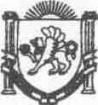 О предварительных итогах социально-экономического развитияЕмельяновского сельского поселения Нижнегорского районаРеспублики Крым за 9 месяцев 2021 года и ожидаемые итогисоциально-экономического развития Емельяновского сельскогопоселения Нижнегорского района Республики Крым за 2021 год